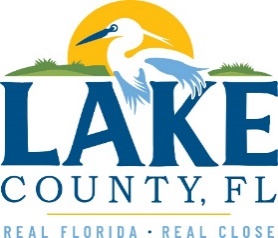 Office of Procurement ServicesP.O. Box 7800 • 315 W. Main St., Suite 441 • Tavares, FL 32778SOLICTATION: Lake County Health Administration Building Asbestos Abatement Services				07/12/2022Vendors are responsible for the receipt and acknowledgement of all addenda to a solicitation. Confirm acknowledgement by including an electronically completed copy of this addendum with submittal.  Failure to acknowledge each addendum may prevent the submittal from being considered for award.THE DATE FOR RECEIPT OF PROPOSALS IS HEREBY CHANGED TO: AUGUST 3, 2022, AT 3:00PM (EST)QUESTIONS/RESPONSESDoes this project require a general or building contractor’s license? Response: Yes. The contractor may also hold the abatement license or may use subcontractor for the abatement.What is the spec for the protection of the carpet? 2 layers of 6 mil poly, cardboard, etc. Is this protect only for the abatement activities or are we leaving for the General Contractor and his subs to maintain?Response: This is up to the general contractor as to how to protect to ensure no damage.Is the final air clearance an aggressive sampling, TEM by a third-party consultant? APTIMResponse: YesWill we the abatement contractor be able to use the water and power on site to complete the task?Response: YesCan all baseboards, wall trim, wood door casing, wood door frames, metal door frames, and all corner grid, be removed and disposed of as construction debris?Response: The general contractor will determine to reuse or replacement as needed to provide acceptable condition upon completion is required. Will all furniture, cubicles, desks, chairs, items on walls, personnel belongings be removed by others before Abatement contractor arrives on site?Answer: YesDo we have an abatement duration?Answer: The general contractor will provide the duration with their bid.ADDITIONAL INFORMATIONThere are six (6) air handler units located in this building. The acoustic ceiling will not be reinstalled. The new drywall ceiling will serve as the finished ceiling. Necessary changes to electrical and mechanical should be included in the contractor’s bid.A performance and payment bond requirement has been added to this solicitation.Remove and replace Attachment 2 – Pricing Sheet, with Attachment 2 – REVISED Pricing Sheet.Remove and replace Exhibit A – Scope of Work or Services, with Exhibit A – REVISED Scope of Work or Services.Remove and replace Exhibit D – Asbestos Response Action & Abatement Plan, with Exhibit D – REVISED Asbestos Response Action & Abatement Plan.Exhibit E – Property Record Card is hereby added to this solicitationExhibit F – Lake County Health Department Building Drawings is hereby added to this solicitation.Exhibit G – Painting Specifications is hereby added to this solicitation.Exhibit H – Pictures is hereby added to this solicitation.Exhibit I – Bonding is hereby added to this solicitation. ACKNOWLEDGEMENTFirm Name:  I hereby certify that my electronic signature has the same legal effect as if made under oath; that I am an authorized representative of this vendor and/or empowered to execute this submittal on behalf of the vendor.  Signature of Legal Representative Submitting this Bid:  Date: Print Name: Title: Primary E-mail Address: Secondary E-mail Address: 